****************************************************************************************************               ****************************************************************************************************ОТЧЕТоб оказанных услугах по управлению и (или) выполненных работах по содержаниюи текущему ремонту общего имущества за 2018 год в многоквартирном доме,  расположенном  по   адресу: Каляева 33Всего за период с "01" января 2018 г. по "31" декабря 2018 г.выполнено работ (оказано услуг) на общую сумму 1551087,38 р.(один миллион пятьсот пятьдесят одна тысяча восемьдесят семь рублей тридцать восемь копеек)                                                                                   (прописью)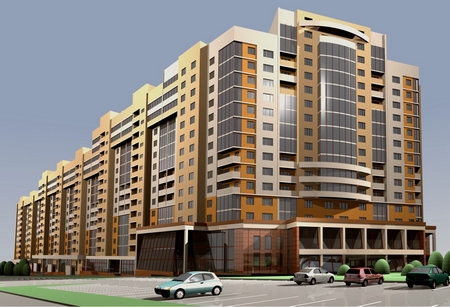          Общество с ограниченной ответственностью         «Управляющая компания        «Серов Веста»           телефон 7-57-11, 6-96-09624992 Россия Свердловская область город Серов, ул. Ленина, 152ИНН 6680002652/КПП 668001001, ОГРН 1136680001480 р/счет 40702810669300000476,к/с  30101810900000000795 ПАО КБ «УБРиР»БИК 046577795 Наименование вида
работы
(услуги) Периодичность/
количественный
показатель
выполненной
работы
(оказанной
услуги)Единица
измерения
работы
(услуги)Стоимость
сметная
стоимость
выполненной
работы
(оказанной
услуги) за
единицуЦена
выполненной
работы
(оказанной
услуги),
в рубляхУСЛУГИ ПО ПРИЕМУ ПЛАТЕЖЕЙ ГРАЖДАН ФАКТИЧЕСКАЯ(РАЗ) ЗА ПЕРИОД87354,3287354,32УПРАВЛЕНИЕ УК МКДФАКТИЧЕСКАЯ(РАЗ) ЗА ПЕРИОД294786,91294786,91ОБСЛУЖИВАНИЕ ПРИБОРОВ УЧЕТАФАКТИЧЕСКАЯ(РАЗ) ЗА ПЕРИОД5262,805262,80ЛИКВИДАЦИЯ ВОЗДУШНЫХ ПРОБОКФАКТИЧЕСКАЯ(РАЗ) ЗА ПЕРИОД37742,4537742,45УСТРАНЕНИЕ ЗАСОРОВ ВНУТР. КАНАЛИЗ. ТРУБОПРОВОДОВ ФАКТИЧЕСКАЯ(РАЗ) ЗА ПЕРИОД17071,6417071,64ЗАПУСК СИСТЕМЫ ОТОПЛЕНИЯФАКТИЧЕСКАЯ(РАЗ) ЗА ПЕРИОД2421,072421,07РЕВИЗИЯ ЗАДВИЖЕК, ЗАПОРНОЙ АРМАТУРЫФАКТИЧЕСКАЯ(РАЗ) ЗА ПЕРИОД46231,2246231,22ЗАКРЫТИЕ, ОТКРЫТИЕ ЗАДВИЖЕК НА ОТОПЛЕНИИФАКТИЧЕСКАЯ(РАЗ) ЗА ПЕРИОД5842,235842,23ГИДРОПНЕВМАТИЧЕСКАЯ ПРОМЫВКА СИСТЕМЫ ОТОПЛЕНИЯФАКТИЧЕСКАЯ(РАЗ) ЗА ПЕРИОД41781,4441781,44ТЕХНИЧЕСКОЕ ОБСЛУЖИВАНИЕ ВДГОФАКТИЧЕСКАЯ(РАЗ) ЗА ПЕРИОД34520,2034520,20ЗАМЕНА КАНАЛИЗАЦИОННОГО СТОЯКАФАКТИЧЕСКАЯ(РАЗ) ЗА ПЕРИОД10623,5410623,54ЗАМЕНА, РЕМОНТ УЧАСТКА ТРУБОПРОВОДАФАКТИЧЕСКАЯ(РАЗ) ЗА ПЕРИОД32271,8232271,82СМЕНА СБОРКИФАКТИЧЕСКАЯ(РАЗ) ЗА ПЕРИОД6786,186786,18УСТАНОВКА МАНЖЕТА НА КАНАЛИЗ СТОЯКЕФАКТИЧЕСКАЯ(РАЗ) ЗА ПЕРИОД591,18591,18РЕМОНТ, РЕВИЗИЯ БОЙЛЕРАФАКТИЧЕСКАЯ(РАЗ) ЗА ПЕРИОД68834,1268834,12УСТАНОВКА, ЗАМЕНА КРАНА, ЗАГЛУШКИФАКТИЧЕСКАЯ(РАЗ) ЗА ПЕРИОД19693,0219693,02ОБСЛЕДОВАНИЕ, С/С РАБОТЫФАКТИЧЕСКАЯ(РАЗ) ЗА ПЕРИОД53601,9453601,94ИЗОЛИРОВКА ТРУБОПРОВОДОВФАКТИЧЕСКАЯ(РАЗ) ЗА ПЕРИОД108744,08108744,08УСТАНОВКА ЗАМКАФАКТИЧЕСКАЯ(РАЗ) ЗА ПЕРИОД1976,211976,21РЕМОНТ, СМЕНА ДВЕРЕЙ, ПОЛОТНА, БЛОКАФАКТИЧЕСКАЯ(РАЗ) ЗА ПЕРИОД10218,8010218,80РЕМОНТ КОЗЫРЬКАФАКТИЧЕСКАЯ(РАЗ) ЗА ПЕРИОД4388,424388,42РЕМОНТ ВЕНТШАХТЫФАКТИЧЕСКАЯ(РАЗ) ЗА ПЕРИОД3879,843879,84РЕМОНТ СТЕНЫФАКТИЧЕСКАЯ(РАЗ) ЗА ПЕРИОД7645,227645,22УСТАНОВКА, ЗАКРЕПЛЕНИЕ ПОЧТОВЫХ ЯЩИКОВФАКТИЧЕСКАЯ(РАЗ) ЗА ПЕРИОД23987,0423987,04РЕМОНТ, ОКРАСКА ФАСАДАФАКТИЧЕСКАЯ(РАЗ) ЗА ПЕРИОД533,62533,62ОБСЛЕДОВАНИЕ, СНЯТИЕ РАЗМЕРОВ, РСРФАКТИЧЕСКАЯ(РАЗ) ЗА ПЕРИОД1109,591109,59ЧИСТКА ПОДВАЛА ОТ МУСОРАФАКТИЧЕСКАЯ(РАЗ) ЗА ПЕРИОД4337,104337,10ДЕРАТИЗАЦИЯ, ДЕЗИНСЕКЦИЯ ПОДВАЛАФАКТИЧЕСКАЯ(РАЗ) ЗА ПЕРИОД1742,211742,21АВАРИЙНО-РЕМОНТНЫЕ РАБОТЫФАКТИЧЕСКАЯ(РАЗ) ЗА ПЕРИОД11057,5011057,50ОЧИСТКА КРОВЛИ ОТ СНЕГАФАКТИЧЕСКАЯ(РАЗ) ЗА ПЕРИОД511,57511,57РЕВИЗИЯ ПОДВАЛЬНОГО ОСВЕЩЕНИЯФАКТИЧЕСКАЯ(РАЗ) ЗА ПЕРИОД25922,8225922,82УСТАНОВКА ПРОЖЕКТОРОВФАКТИЧЕСКАЯ(РАЗ) ЗА ПЕРИОД85578,3285578,32ОБСЛЕДОВАНИЕ, Э/М РАБОТЫФАКТИЧЕСКАЯ(РАЗ) ЗА ПЕРИОД29096,0529096,05ЗАМЕНА ЭЛЕКТРОЛАМПФАКТИЧЕСКАЯ(РАЗ) ЗА ПЕРИОД894,86894,86ЗАМЕНА (РЕМОНТ) СВЕТИЛЬНИКАФАКТИЧЕСКАЯ(РАЗ) ЗА ПЕРИОД2696,302696,30РЕМОНТ НЕИСПРАВНЫХ УЧ. ЭЛЕКТРОСЕТИФАКТИЧЕСКАЯ(РАЗ) ЗА ПЕРИОД4665,194665,19СНЯТИЕ ПОКАЗАНИЙ ИПУ,ОДНФАКТИЧЕСКАЯ(РАЗ) ЗА ПЕРИОД18010,3418010,34РЕВИЗИЯ ВРУФАКТИЧЕСКАЯ(РАЗ) ЗА ПЕРИОД21493,9421493,94ВЫВОЗ КРУПНОГАБАРИТНОГО МУСОРАФАКТИЧЕСКАЯ(РАЗ) ЗА ПЕРИОД23639,2523639,25ВЫКАШИВАНИЕ ГАЗОНОВФАКТИЧЕСКАЯ(РАЗ) ЗА ПЕРИОД72748,9572748,95ФОРМИРОВАНИЕ КРОНЫ, СПИЛИВАНИЕ ДЕРЕВЬЕВФАКТИЧЕСКАЯ(РАЗ) ЗА ПЕРИОД1410,651410,65УСТАНОВКА ПЕСОЧНИЦЫ, ПОКРАСКА, ЗАВОЗ ПЕСКАФАКТИЧЕСКАЯ(РАЗ) ЗА ПЕРИОД1357,941357,94РЕМОНТ, ОКРАСКА МАЛЫХ ФОРМФАКТИЧЕСКАЯ(РАЗ) ЗА ПЕРИОД3363,943363,94ЗАСЫПКА ЯМ ШЛАКОВЫМ ЩЕБНЕМФАКТИЧЕСКАЯ(РАЗ) ЗА ПЕРИОД942,19942,19ЗАВОЗ ПЛОДОРОДНОГО ГРУНТАФАКТИЧЕСКАЯ(РАЗ) ЗА ПЕРИОД5310,005310,00ИЗГОТОВЛЕНИЕ, МОНТАЖ, ОКРАСКА ОГРАЖДЕНИЙ ФАКТИЧЕСКАЯ(РАЗ) ЗА ПЕРИОД60513,9460513,94ИЗГОТОВЛЕНИЕ И МОНТАЖ КОНСТРУКЦИЙ ВО ДВОРЕ ДОМАФАКТИЧЕСКАЯ(РАЗ) ЗА ПЕРИОД34610,5834610,58ЗИМНЕЕ ОФОРМЛЕНИЕ ДВОРА ФАКТИЧЕСКАЯ(РАЗ) ЗА ПЕРИОД4852,634852,63ПОБЕЛКА БОРДЮРОВ, ДЕРЕВЬЕВ, КЛУМБ, ПОКРАСКА КОЛЕС ИЗВЕСТЬЮ С КОЛЕРОМФАКТИЧЕСКАЯ(РАЗ) ЗА ПЕРИОД6222,276222,27РАСХОДЫ НА БЛАГОУСТРОЙСТВО И ОБЕСПЕЧЕНИЕ САНИТАРНОГО СОСТОЯНИЯ ПРИДОМОВОЙ ТЕРРИТОРИИФАКТИЧЕСКАЯ(РАЗ) ЗА ПЕРИОД202209,96202209,96